МЕТОДИЧЕСКИЕ РЕКОМЕНДАЦИИ К ПРОВЕДЕНИЮ ПРАКТИЧЕСКИХ ЗАНЯТИЙПО ДИСЦИПЛИНЕ «ОБЩАЯ ГИГИЕНА И ВОЕННАЯ ГИГИЕНА»для студентов III курса педиатрического факультета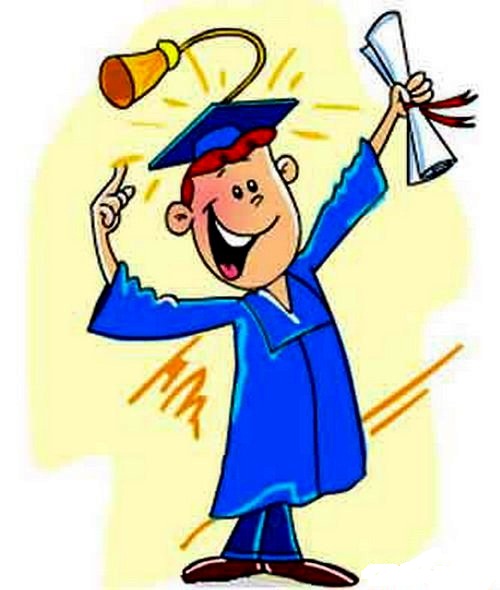 ЗАНЯТИЕ № 1по общей гигиене и военной гигиенедля студентов 3 курса педиатрического факультетаТЕМА: «Гигиеническая оценка действия метеофакторов на организм человека»ЦЕЛЬ ЗАНЯТИЯ: ознакомиться с методологией и методами комплексной гигиенической оценки погодных условий и климатических факторов на организм человека; изучить особенности реакции пациентов с заболеваниями системы кровообращения, нервной и респираторной систем на изменение метеорологических условий; выполнить исследования и определить тип погоды в соответствии с медицинской классификацией и дать гигиеническую оценку биотропности погоды; освоить методику гигиенической разработки профилактических мероприятий для пациентов с заболеваниями различных органов и систем при возникновении неблагоприятных погодных условий.ВРЕМЯ: 2.0 часа. МЕСТО ПРОВЕДЕНИЯ: студенческий практикум кафедры общей гигиены и экологии согласно расписанию занятий.ОСНАЩЕНИЕ: методические разработки кафедры, метеометр МЭС–200 А.ТРЕБУЕМЫЕ ТЕОРЕТИЧЕСКИЕ ЗНАНИЯПогода: определение, гигиеническая характеристика, особенности влияния на организм человека. Гигиеническая оценка биотропности погоды и медицинская классификация погоды. Метеочувствительность: понятие, классификация в зависимости от тяжести клинических проявлений и типов метеорологических реакций. Особенности реакции пациентов с заболеваниями системы кровообращения, нервной и респираторной систем на изменение метеорологических условий.Мероприятия, направленные на профилактику возникновения гелиометеотропных реакций.Климат: определение, гигиеническая характеристика, особенности влияния на организм человека. Понятие акклиматизации. Гигиенические проблемы акклиматизации. Особенности акклиматизации детей.ЛАБОРАТОРНАЯ РАБОТАПри помощи прибора метеометра МЭС–200А, произвести исследования, определить тип погоды в соответствии с медицинской классификацией погоды и дать гигиеническую оценку биотропности погоды.Разработать комплекс профилактических мероприятий для пациентов с заболеваниями различных органов и систем при возникновении неблагоприятных погодных условий.ЛИТЕРАТУРАОсновная:Гигиена и основы экологии человека : учебник для студ. учреждений высш. мед. проф. образования / Ю. П. Пивоваров [и др.]; под ред. Ю. П. Пивоварова. – 6-е изд. стер. – М. : Издадельский центр «Академия», 2010. – 528 с. Лекции по данной теме.Общая гигиена : лекции для студентов факультета иностранных учащихся / И. А. Наумов [и др.]. – Гродно : ГрГМУ, 2013. – 336 с.Дополнительная:Гурова, А. И. Практикум по общей гигиене / А. И. Гурова, О. Е. Горлова. – М. : Изд-во УДН, 1991. – 177 с.Гигиена : учебник / Г. И. Румянцев [и др.]; под общей ред. акад. РАМН Г. И. Румянцева. – М. : ГЭОТАР-Медиа, 2008. – 608 с.Макшанова, Е. И. Лекции по общей гигиене и экологии (в схемах и таблицах) / Е. И. Макшанова, Т. И. Зиматкина. – Гродно : ГрГМУ, 2007. – 103 с.Макшанова, Е. И. Лекции по общей гигиене и экологии в схемах и таблицах : пособие для студентов педиатрического факультета / Е. И. Макшанова, Т. И. Зиматкина. – Гродно : ГрГМУ, 2010. – 488 c.Макшанова, Е. И. Общая гигиена с основами экологии: пособие для студентов медико-диагностического факультета / Е. И. Макшанова [и др.]. – Гродно : ГрГМУ, 2010. – 348 c.Методические материалы кафедры.Общая гигиена. В 2-х частях. Часть 2 : учебное пособие для студентов учреждений высшего образования по специальности «Сестринское дело» / Т. И. Зиматкина [и др.]. – Гродно : ГрГМУ, 2012. – Ч.2. – 328 с.Общая гигиена : пособие для студентов медико-диагностического факультета / Е. И. Макшанова [и др.]. – Гродно : ГрГМУ, 2011. – 496 с.Пивоваров, Ю. П. Руководство к лабораторным занятиям по гигиене и основам экологии человека: учеб. пособие для студ. учреждений высш. мед. проф. образования / Ю. П. Пивоваров, В. В. Королик. – 4-е изд. перераб. и доп. – М. : Издательский центр «Академия», 2010. – 512 с.ЗАНЯТИЕ № 2по общей гигиене и военной гигиенедля студентов 3 курса педиатрического факультетаТЕМА: «Гигиенические требования к планировке И строительству организаций здравоохранения разного профиля»ЦЕЛЬ ЗАНЯТИЯ: ознакомится с гигиеническими требованиями к планировке и строительству организаций здравоохранения разного профиля; изучить требования к внутренней планировке организаций здравоохранения разного профиля; выполнить задание по гигиенической экспертизе ситуационного и генерального плана на основе типового проекта организации здравоохранения. ВРЕМЯ: 2.0 часа. МЕСТО ПРОВЕДЕНИЯ: студенческий практикум кафедры общей гигиены и экологии согласно расписанию занятий.ОСНАЩЕНИЕ: методические разработки кафедры, типовой проект организации здравоохранения, нормативные документы, комплект ситуационных задач.ТРЕБУЕМЫЕ ТЕОРЕТИЧЕСКИЕ ЗНАНИЯОбщие гигиенические требования к организациям здравоохранения (далее – ОЗ). Санитарно-гигиенические требования к ситуационному и генеральному плану больничных учреждений.Виды систем больничного строительства (децентрализованная, централизованная, смешанная) и их гигиеническая характеристика. Общие гигиенические требования к зданиям, сооружениям, основным и вспомогательным помещениям больниц. Гигиенические требования к внутренней отделке и оснащению помещений ОЗ.Санитарно-гигиенические требования к противоэпидемическому режиму организаций здравоохранения. Правила внешнего и внутреннего содержания организаций здравоохранения в соответствии с приказом № 165 от 21.10.2003г.Гигиенические требования к условиям труда и быта медицинского персонала.ЛАБОРАТОРНАЯ РАБОТАВыполнить гигиеническую оценку типового проекта больницы: ознакомиться с пояснительной запиской к проекту, оценить ситуационный и генеральный план больницы.Решить задачи по гигиенической оценке ситуационного и генерального планов больницы.ЛИТЕРАТУРАОсновная:Гигиена и основы экологии человека : учебник для студ. учреждений высш. мед. проф. образования / Ю. П. Пивоваров [и др.]; под ред. Ю. П. Пивоварова. – 6-е изд. стер. – М. : Издадельский центр «Академия», 2010. – 528 с. Знаменский, А. В. Госпитальная гигиена. Санитарно-эпидемиологические требования к устройству и эксплуатации лечебно-профилактических учреждений : учебное пособие / А. В. Знаменский [и др.]. – СПб : ООО «Издательство Фолиант», 2004. – 240 с.Лекции по данной теме.Общая гигиена. В 2-х частях. Часть 2 : учебное пособие для студентов учреждений высшего образования по специальности «Сестринское дело» / Т. И. Зиматкина [и др.]. – Гродно : ГрГМУ, 2012. – Ч.2. – 328.Дополнительная:Гигиена : учебник / Г. И. Румянцев [и др.]; под общей ред. акад. РАМН Г. И. Румянцева. – М. : ГЭОТАР-Медиа, 2008. – 608 с.Макшанова, Е. И. Лекции по общей гигиене и экологии (в схемах и таблицах) / Е. И. Макшанова, Т. И. Зиматкина. – Гродно : ГрГМУ, 2007. – 103 с.Макшанова, Е. И. Лекции по общей гигиене и экологии в схемах и таблицах : пособие для студентов педиатрического факультета / Е. И. Макшанова, Т. И. Зиматкина. – Гродно : ГрГМУ, 2010. – 488 c.Макшанова, Е. И. Общая гигиена с основами экологии: пособие для студентов медико-диагностического факультета / Е. И. Макшанова [и др.]. – Гродно : ГрГМУ, 2010. – 348 c.Методические материалы кафедры.Общая гигиена : пособие для студентов медико-диагностического факультета / Е. И. Макшанова [и др.]. – Гродно : ГрГМУ, 2011. – 496 с.Пивоваров, Ю.П. Руководство к лабораторным занятиям по гигиене / Ю.П. Пивоваров, О.Э., Гоева, А.А. Величко. – М.: Медицина, 1983. – 256 с.  Пивоваров, Ю. П. Руководство к лабораторным занятиям по гигиене и основам экологии человека: учеб. пособие для студ. учреждений высш. мед. проф. образования / Ю. П. Пивоваров, В. В. Королик. – 4-е изд. перераб. и доп. – М. : Издательский центр «Академия», 2010. – 512 с.ЗАНЯТИЕ № 3по общей гигиене и военной гигиенедля студентов 3 курса педиатрического факультетаТЕМА: «Гигиенические требования к СОДЕРЖАНИЮ И ФУНКЦИОНИРОВАНИЮ ОРГанизаций здравоохранения разного профиля»ЦЕЛЬ ЗАНЯТИЯ: ознакомится с гигиеническими требованиями к функционированию отдельных структурных подразделений организаций здравоохранения разного профиля; изучить санитарно-гигиенические и противоэпидемические нормы содержания отдельных структурных подразделений организаций здравоохранения разного профиля; выполнить задание по экспертизе внутренней планировки основных и вспомогательных помещений организации здравоохранения терапевтического профиля на основе типового проекта.  ВРЕМЯ: 2.0 часа. МЕСТО ПРОВЕДЕНИЯ: студенческий практикум кафедры общей гигиены и экологии согласно расписанию занятий.ОСНАЩЕНИЕ: методические разработки кафедры, типовой проект организации здравоохранения.ТРЕБУЕМЫЕ ТЕОРЕТИЧЕСКИЕ ЗНАНИЯГигиенические требования к внутренней планировке и санитарно-гигиеническому режиму приёмного отделения. Особенности функционирования приёмных отделений в детском, инфекционном, противотуберкулезном, кожно-венерологическом и акушерском стационарах.Гигиенические требования к планировке, устройству и оборудованию палатного отделения, палатной секции и палаты отделений терапевтического и хирургического профиля. Особенности планировки и устройства родильного и детского стационаров.Гигиенические требования к внутренней планировке и санитарно-гигиеническому режиму операционного блока.Санитарно-гигиенические требования, предъявляемые к устройству и работе блоков открытых, закрытых изотопов и телегамматерапии. Основные принципы защиты при работе с радиоактивными веществами и радиационными приборами. Инфекционная больница (отделение) особенности планировки, приема, санобработки, размещения и содержания больных. Принцип групповой и индивидуальной изоляции. ЛАБОРАТОРНАЯ РАБОТАВыполнить гигиеническую оценку типового проекта больницы: ознакомиться с пояснительной запиской к проекту, оценить внутреннюю планировку основных и вспомогательных помещений отделения организации здравоохранения.ЛИТЕРАТУРАОсновная:Гигиена и основы экологии человека : учебник для студ. учреждений высш. мед. проф. образования / Ю. П. Пивоваров [и др.]; под ред. Ю. П. Пивоварова. – 6-е изд. стер. – М. : Издадельский центр «Академия», 2010. – 528 с. Знаменский, А. В. Госпитальная гигиена. Санитарно-эпидемиологические требования к устройству и эксплуатации лечебно-профилактических учреждений : учебное пособие / А. В. Знаменский [и др.]. – СПб : ООО «Издательство Фолиант», 2004. – 240 с.Лекции по данной теме.Общая гигиена. В 2-х частях. Часть 2 : учебное пособие для студентов учреждений высшего образования по специальности «Сестринское дело» / Т. И. Зиматкина [и др.]. – Гродно : ГрГМУ, 2012. – Ч.2. – 328.Дополнительная:Гигиена : учебник / Г. И. Румянцев [и др.]; под общей ред. акад. РАМН Г. И. Румянцева. – М. : ГЭОТАР-Медиа, 2008. – 608 с.Макшанова, Е. И. Лекции по общей гигиене и экологии (в схемах и таблицах) / Е. И. Макшанова, Т. И. Зиматкина. – Гродно : ГрГМУ, 2007. – 103 с.Макшанова, Е. И. Лекции по общей гигиене и экологии в схемах и таблицах : пособие для студентов педиатрического факультета / Е. И. Макшанова, Т. И. Зиматкина. – Гродно : ГрГМУ, 2010. – 488 c.Макшанова, Е. И. Общая гигиена с основами экологии: пособие для студентов медико-диагностического факультета / Е. И. Макшанова [и др.]. – Гродно : ГрГМУ, 2010. – 348 c.Методические материалы кафедры.Общая гигиена : пособие для студентов медико-диагностического факультета / Е. И. Макшанова [и др.]. – Гродно : ГрГМУ, 2011. – 496 с.Пивоваров, Ю.П. Руководство к лабораторным занятиям по гигиене / Ю.П. Пивоваров, О.Э., Гоева, А.А. Величко. – М.: Медицина, 1983. – 256 с.  Пивоваров, Ю. П. Руководство к лабораторным занятиям по гигиене и основам экологии человека: учеб. пособие для студ. учреждений высш. мед. проф. образования / Ю. П. Пивоваров, В. В. Королик. – 4-е изд. перераб. и доп. – М. : Издательский центр «Академия», 2010. – 512 с.ЗАНЯТИЕ № 4по общей гигиене и военной гигиенедля студентов 3 курса педиатрического факультетаТЕМА: «Гигиенические требования к САНИТАРНО-ТЕХНИЧЕСКОМУ БЛАГОУСТРОЙСТВУ СТРУКТУРНЫХ ПОДРАЗДЕЛЕНИЙ организаций здравоохранения разного профиля»ЦЕЛЬ ЗАНЯТИЯ: ознакомится с гигиеническими требованиями к микроклиматическим параметрам различных структурных подразделений организаций здравоохранения разного профиля; изучить санитарно-гигиенические и противоэпидемические нормы содержания организаций здравоохранения различного профиля; выполнить задание по оценке микроклиматических условий и санитарно-технического устройства организаций здравоохранения разного профиля на основе решения ситуационных задач. ВРЕМЯ: 2.0 часа. МЕСТО ПРОВЕДЕНИЯ: студенческий практикум кафедры общей гигиены и экологии согласно расписанию занятий.ОСНАЩЕНИЕ: методические разработки кафедры, комплект ситуационных задач.ТРЕБУЕМЫЕ ТЕОРЕТИЧЕСКИЕ ЗНАНИЯГигиенические требования к микроклимату помещений различного назначения организаций здравоохранения (далее – ОЗ).Санитарно-гигиенические требования к системам водоснабжения и канализации ОЗ. Особенности водоотведения (канализации) и обработки сточных вод для инфекционного и радиологического отделений. Санитарно-гигиенические требования к системам вентиляции, применяемым в ОЗ. Особенности организации воздухообмена в операционных блоках и инфекционных отделениях ОЗ. Использование систем кондиционирования воздуха в ОЗ.Санитарно-гигиенические требования к системам отопления, применяемым в ОЗ. Особенности организации отопления в операционных блоках и инфекционных отделениях ОЗ.Санитарно-гигиенические требования к системам освещения, применяемым в ОЗ. Особенности организации освещения в операционных блоках.ЛАБОРАТОРНАЯ РАБОТАОзнакомиться с методикой определения содержания двуокиси углерода в воздухе закрытых помещений и методикой оценки эффективности естественной вентиляции.Решить ситуационные задачи по теме занятия.ЛИТЕРАТУРАОсновная:Гигиена и основы экологии человека : учебник для студ. учреждений высш. мед. проф. образования / Ю. П. Пивоваров [и др.]; под ред. Ю. П. Пивоварова. – 6-е изд. стер. – М. : Издадельский центр «Академия», 2010. – 528 с. Знаменский, А. В. Госпитальная гигиена. Санитарно-эпидемиологические требования к устройству и эксплуатации лечебно-профилактических учреждений : учебное пособие / А. В. Знаменский [и др.]. – СПб : ООО «Издательство Фолиант», 2004. – 240 с.Лекции по данной теме.Общая гигиена. В 2-х частях. Часть 2 : учебное пособие для студентов учреждений высшего образования по специальности «Сестринское дело» / Т. И. Зиматкина [и др.]. – Гродно : ГрГМУ, 2012. – Ч.2. – 328.Дополнительная:Гигиена : учебник / Г. И. Румянцев [и др.]; под общей ред. акад. РАМН Г. И. Румянцева. – М. : ГЭОТАР-Медиа, 2008. – 608 с.Макшанова, Е. И. Лекции по общей гигиене и экологии (в схемах и таблицах) / Е. И. Макшанова, Т. И. Зиматкина. – Гродно : ГрГМУ, 2007. – 103 с.Макшанова, Е. И. Лекции по общей гигиене и экологии в схемах и таблицах : пособие для студентов педиатрического факультета / Е. И. Макшанова, Т. И. Зиматкина. – Гродно : ГрГМУ, 2010. – 488 c.Макшанова, Е. И. Общая гигиена с основами экологии: пособие для студентов медико-диагностического факультета / Е. И. Макшанова [и др.]. – Гродно : ГрГМУ, 2010. – 348 c.Методические материалы кафедры.Общая гигиена : пособие для студентов медико-диагностического факультета / Е. И. Макшанова [и др.]. – Гродно : ГрГМУ, 2011. – 496 с.Пивоваров, Ю.П. Руководство к лабораторным занятиям по гигиене / Ю.П. Пивоваров, О.Э., Гоева, А.А. Величко. – М.: Медицина, 1983. – 256 с.  Пивоваров, Ю. П. Руководство к лабораторным занятиям по гигиене и основам экологии человека: учеб. пособие для студ. учреждений высш. мед. проф. образования / Ю. П. Пивоваров, В. В. Королик. – 4-е изд. перераб. и доп. – М. : Издательский центр «Академия», 2010. – 512 с.ЗАНЯТИЕ № 5по общей гигиене и военной гигиенедля студентов 3 курса педиатрического факультетаТЕМА:  «ГИГИЕНИЧЕСКИЕ ТРЕБОВАНИЯ К ОБОРУДОВАНИЮ И СОДЕРЖАНИЮ ПОМЕЩЕНИЙ ОРГАНИЗАЦИЙ  здравоохранения»ЦЕЛЬ ЗАНЯТИЯ: ознакомится с гигиеническими требованиями, предъявляемыми к оборудованию организаций здравоохранения; изучить санитарно-гигиенические и противоэпидемические нормы содержания различных помещений организаций здравоохранения; выполнить задания по оценке соответствия сбора и утилизации твердых и жидких медицинских отходов организаций здравоохранения разного профиля действующей нормативной документации в виде решения ситуационных задач.ВРЕМЯ: 2.0 часа. МЕСТО ПРОВЕДЕНИЯ: студенческий практикум кафедры общей гигиены и экологии согласно расписанию занятий.ОСНАЩЕНИЕ: методические разработки кафедры, нормативные документы, комплект ситуационных задач.ТРЕБУЕМЫЕ ТЕОРЕТИЧЕСКИЕ ЗНАНИЯГигиенические требования, предъявляемые к оборудованию организаций здравоохранения. Гигиенические  аспекты  использования полимеров в медицине. Медицинские отходы, классификация. Требования к сбору и утилизации твердых и жидких медицинских отходов организаций здравоохранения различного профиля.Бельевой режим: требования к смене, сбору, хранению, транспортировке, стирке белья в организациях здравоохранения разного профиля.Порядок проведения текущей и генеральной уборки помещений.Понятие об асептике и антисептике. Требования, предъявляемые к личной гигиене медицинского персонала и пациентов в организациях здравоохранения.Резидентная и транзиторная микрофлора кожи. Обеззараживание кожи рук медицинского персонала. Причины и последствия дизбактериоза кожи медицинских работников. Гигиенические требования к дезинфекции, предстерилизационной очистке и стерилизации медицинского инструментария и изделий медицинского назначения.ЛАБОРАТОРНАЯ РАБОТАРешить задачи по оценке соответствия сбора и утилизации твердых и жидких медицинских отходов организаций здравоохранения разного профиля на основе действующей нормативной документации.ЛИТЕРАТУРАОсновная:Гигиена и основы экологии человека : учебник для студ. учреждений высш. мед. проф. образования / Ю. П. Пивоваров [и др.]; под ред. Ю. П. Пивоварова. – 6-е изд. стер. – М. : Издадельский центр «Академия», 2010. – 528 с. Знаменский, А. В. Госпитальная гигиена. Санитарно-эпидемиологические требования к устройству и эксплуатации лечебно-профилактических учреждений : учебное пособие / А. В. Знаменский [и др.]. – СПб : ООО «Издательство Фолиант», 2004. – 240 с.Лекции по данной теме.Общая гигиена. В 2-х частях. Часть 2 : учебное пособие для студентов учреждений высшего образования по специальности «Сестринское дело» / Т. И. Зиматкина [и др.]. – Гродно : ГрГМУ, 2012. – Ч.2. – 328.Общая хирургия : учебник. В 2 т. Т. 1 / Г. П. Рычагов [и др.] ; под ред. Г. П. Рычагова, П.В. Гарелика. – Минск : Выш. шк., 2008. – 543 с., [4] л. Цв. Вкл. : ил.Дополнительная:Гигиена : учебник / Г. И. Румянцев [и др.]; под общей ред. акад. РАМН Г. И. Румянцева. – М. : ГЭОТАР-Медиа, 2008. – 608 с.Макшанова, Е. И. Лекции по общей гигиене и экологии (в схемах и таблицах) / Е. И. Макшанова, Т. И. Зиматкина. – Гродно : ГрГМУ, 2007. – 103 с.Макшанова, Е. И. Лекции по общей гигиене и экологии в схемах и таблицах : пособие для студентов педиатрического факультета / Е. И. Макшанова, Т. И. Зиматкина. – Гродно : ГрГМУ, 2010. – 488 c.Макшанова, Е. И. Общая гигиена с основами экологии: пособие для студентов медико-диагностического факультета / Е. И. Макшанова [и др.]. – Гродно : ГрГМУ, 2010. – 348 c.Методические материалы кафедры.Общая гигиена : пособие для студентов медико-диагностического факультета / Е. И. Макшанова [и др.]. – Гродно : ГрГМУ, 2011. – 496 с.Пивоваров, Ю.П. Руководство к лабораторным занятиям по гигиене / Ю.П. Пивоваров, О.Э., Гоева, А.А. Величко. – М.: Медицина, 1983. – 256 с.  Пивоваров, Ю. П. Руководство к лабораторным занятиям по гигиене и основам экологии человека: учеб. пособие для студ. учреждений высш. мед. проф. образования / Ю. П. Пивоваров, В. В. Королик. – 4-е изд. перераб. и доп. – М. : Издательский центр «Академия», 2010. – 512 с.ЗАНЯТИЕ № 6по общей гигиене и военной гигиенедля студентов 3 курса педиатрического факультетаТЕМА:  «ГИГИЕНИЧЕСКИЕ АСПЕКТЫ ПРОФИЛАКТИКИ ВНУТРИБОЛЬНИЧНЫХ ИНФЕКЦИЙ»ЦЕЛЬ ЗАНЯТИЯ: ознакомиться со структурой нозологических форм внутрибольничных инфекций и мероприятиями, проводимыми с целью профилактики возникновения случаев внутрибольничной инфекции; изучить особенности эпидемиологии внутрибольничных инфекций и мероприятиями, проводимыми  в организациях здравоохранения при  выявлении случаев внутрибольничной инфекции; освоить действия персонала организаций здравоохранения при выявлении случаев внутрибольничной инфекции; выполнить задания по гигиенической оценке эпидемиологической ситуации в организации здравоохранения в виде решения ситуационных задач.ВРЕМЯ: 2.0 часа. МЕСТО ПРОВЕДЕНИЯ: студенческий практикум кафедры общей гигиены и экологии согласно расписанию занятий.ОСНАЩЕНИЕ: методические разработки кафедры, комплект ситуационных задач.ТРЕБУЕМЫЕ ТЕОРЕТИЧЕСКИЕ ЗНАНИЯГоспитализм и внутрибольничная инфекция (далее – ВБИ), определение понятий.Возбудители ВБИ. Структура нозологических форм ВБИ и особенности эпидемиологии ВБИ.Причины возникновения случаев ВБИ в организациях здравоохранения и значение госпитальных (внутрибольничных) инфекций. Источники, пути и факторы передачи ВБИ. Классификация ВБИ в зависимости от путей передачи инфекции. Предпосылки, предвестники эпидемического неблагополучия и собственно эпидемическое неблагополучие.Профилактические мероприятия, проводимые в организациях здравоохранения с целью предупреждения возникновения случаев ВБИ. Значение рациональной планировки больничных помещений в профилактике внутрибольничных инфекций. ЛАБОРАТОРНАЯ РАБОТАРешить ситуационные задачи по теме занятия.ЛИТЕРАТУРАОсновная:Знаменский, А. В. Госпитальная гигиена. Санитарно-эпидемиологические требования к устройству и эксплуатации лечебно-профилактических учреждений : учебное пособие / А. В. Знаменский [и др.]. – СПб : ООО «Издательство Фолиант», 2004. – 240 с.Лекции по данной теме.Общая гигиена. В 2-х частях. Часть 2 : учебное пособие для студентов учреждений высшего образования по специальности «Сестринское дело» / Т. И. Зиматкина [и др.]. – Гродно : ГрГМУ, 2012. – Ч.2. – 328.Цыркунов, В. М. Инфекционные болезни и профилактика внутрибольничных инфекций / Под редакцией профессора В. М. Цыркунова. – Минск: Асар, 2012. – 848 с.Дополнительная:Гигиена и основы экологии человека : учебник для студ. учреждений высш. мед. проф. образования / Ю. П. Пивоваров [и др.]; под ред. Ю. П. Пивоварова. – 6-е изд. стер. – М. : Издадельский центр «Академия», 2010. – 528 с.Гигиена : учебник / Г. И. Румянцев [и др.]; под общей ред. акад. РАМН Г. И. Румянцева. – М. : ГЭОТАР-Медиа, 2008. – 608 с.Макшанова, Е. И. Лекции по общей гигиене и экологии (в схемах и таблицах) / Е. И. Макшанова, Т. И. Зиматкина. – Гродно : ГрГМУ, 2007. – 103 с.Макшанова, Е. И. Лекции по общей гигиене и экологии в схемах и таблицах : пособие для студентов педиатрического факультета / Е. И. Макшанова, Т. И. Зиматкина. – Гродно : ГрГМУ, 2010. – 488 c.Макшанова, Е. И. Общая гигиена с основами экологии: пособие для студентов медико-диагностического факультета / Е. И. Макшанова [и др.]. – Гродно : ГрГМУ, 2010. – 348 c.Методические материалы кафедры.Общая гигиена : пособие для студентов медико-диагностического факультета / Е. И. Макшанова [и др.]. – Гродно : ГрГМУ, 2011. – 496 с.Пивоваров, Ю.П. Руководство к лабораторным занятиям по гигиене / Ю.П. Пивоваров, О.Э., Гоева, А.А. Величко. – М.: Медицина, 1983. – 256 с.  Пивоваров, Ю. П. Руководство к лабораторным занятиям по гигиене и основам экологии человека: учеб. пособие для студ. учреждений высш. мед. проф. образования / Ю. П. Пивоваров, В. В. Королик. – 4-е изд. перераб. и доп. – М. : Издательский центр «Академия», 2010. – 512 с.ЗАНЯТИЕ № 7по общей гигиене и военной гигиенедля студентов 3 курса педиатрического факультетаТЕМА:  «Санитарно-эпидемиологический надзор за ОРГАНИЗАЦИЯМИ  здравоохранения»ЦЕЛЬ ЗАНЯТИЯ: ознакомится с порядком санитарно-гигиенического и противоэпидемического содержания организаций здравоохранения; изучить источники загрязнения и показатели чистоты воздуха закрытых помещений в организациях здравоохранения; составить заключение о соблюдении санитарно-эпидемического  режима в организации здравоохранения.ВРЕМЯ: 2.0 часа. МЕСТО ПРОВЕДЕНИЯ: лаборатория ЦГЭ и ОЗ.ОСНАЩЕНИЕ: методические разработки кафедры, нормативные документы.ТРЕБУЕМЫЕ ТЕОРЕТИЧЕСКИЕ ЗНАНИЯПонятие о государственном санитарно-эпидемиологическом надзоре за организациями здравоохранения.Организация и проведение государственного санитарно-эпидемиологического надзора за организациями здравоохранения.Источники загрязнения и показатели чистоты воздуха закрытых помещений в организациях здравоохранения. Санитарно-бактериологические методы исследований объектов окружающей среды в организациях здравоохранения.ЛАБОРАТОРНАЯ РАБОТАОзнакомиться с методикой проведения санитарно-гигиенического обследования организаций здравоохранения врачами ЦГЭ и ОЗ.Составить Акт обследования организации здравоохранения.ЛИТЕРАТУРАОсновная:Знаменский, А. В. Госпитальная гигиена. Санитарно-эпидемиологические требования к устройству и эксплуатации лечебно-профилактических учреждений : учебное пособие / А. В. Знаменский [и др.]. – СПб : ООО «Издательство Фолиант», 2004. – 240 с.Лекции по данной теме.Общая гигиена. В 2-х частях. Часть 2 : учебное пособие для студентов учреждений высшего образования по специальности «Сестринское дело» / Т. И. Зиматкина [и др.]. – Гродно : ГрГМУ, 2012. – Ч.2. – 328.Общая гигиена : лекции для студентов факультета иностранных учащихся / И. А. Наумов [и др.]. – Гродно : ГрГМУ, 2013. – 336 с.Дополнительная:Гигиена и основы экологии человека : учебник для студ. учреждений высш. мед. проф. образования / Ю. П. Пивоваров [и др.]; под ред. Ю. П. Пивоварова. – 6-е изд. стер. – М. : Издадельский центр «Академия», 2010. – 528 с. Гигиена : учебник / Г. И. Румянцев [и др.]; под общей ред. акад. РАМН Г. И. Румянцева. – М. : ГЭОТАР-Медиа, 2008. – 608 с.Макшанова, Е. И. Лекции по общей гигиене и экологии (в схемах и таблицах) / Е. И. Макшанова, Т. И. Зиматкина. – Гродно : ГрГМУ, 2007. – 103 с.Макшанова, Е. И. Лекции по общей гигиене и экологии в схемах и таблицах : пособие для студентов педиатрического факультета / Е. И. Макшанова, Т. И. Зиматкина. – Гродно : ГрГМУ, 2010. – 488 c.Макшанова, Е. И. Общая гигиена с основами экологии: пособие для студентов медико-диагностического факультета / Е. И. Макшанова [и др.]. – Гродно : ГрГМУ, 2010. – 348 c.Методические материалы кафедры.Общая гигиена : пособие для студентов медико-диагностического факультета / Е. И. Макшанова [и др.]. – Гродно : ГрГМУ, 2011. – 496 с.Общая гигиена : учебное пособие  / А. М. Большаков [и др.]. – 2-е изд., доп. И перераб. – М.: ГЭОТАР-Медиа, 2009. – 832 с.Пивоваров, Ю.П. Руководство к лабораторным занятиям по гигиене / Ю.П. Пивоваров, О.Э., Гоева, А.А. Величко. – М.: Медицина, 1983. – 256 с.  Пивоваров, Ю. П. Руководство к лабораторным занятиям по гигиене и основам экологии человека: учеб. пособие для студ. учреждений высш. мед. проф. образования / Ю. П. Пивоваров, В. В. Королик. – 4-е изд. перераб. и доп. – М. : Издательский центр «Академия», 2010. – 512 с.ЗАНЯТИЕ № 8по общей гигиене и военной гигиенедля студентов 3 курса педиатрического факультетаТЕМА:  «ГИГИЕНИЧЕСКАЯ ХАРАКТЕРИСТИКА УСЛОВИЙ ТРУДА В ПРОМЫШЛЕННОМ ПРОИЗВОДСТВЕ И СЕЛЬСКОМ ХОЗЯЙСТВЕ»ЦЕЛЬ ЗАНЯТИЯ: ознакомиться с основами физиологии и психологии труда, воздействием неблагоприятных микроклиматических факторов на организм работников; изучить основные санитарные правила и нормы, гигиенические нормативы и инструктивные материалы, отражающие вопросы гигиены труда; выполнить гигиеническую оценку условий труда на основе решения ситуационных задач.ВРЕМЯ: 2.0 часа. МЕСТО ПРОВЕДЕНИЯ: студенческий практикум кафедры общей гигиены и экологии согласно расписанию занятий.ОСНАЩЕНИЕ: методические разработки кафедры, нормативные документы, комплект ситуационных задач.ТРЕБУЕМЫЕ ТЕОРЕТИЧЕСКИЕ ЗНАНИЯГигиена труда, ее цели и задачи. Определение основных понятий: предельно допустимая концентрация (ПДК), предельно допустимый уровень (ПДУ), ориентировочно безопасный уровень воздействия (ОБУВ), ориентировочно допустимый уровень (ОДУ).Основы   физиологии и психологии умственного и физического труда. Трудоспособность и работоспособность. Формирование динамического производственного стереотипа.  Физиолого-гигиеническое представление  о  роли  утомления  в  формировании профессиональных навыков. Профилактика переутомления.Принципы гигиенической классификации условий труда (оптимальные, допустимые, вредные и опасные условия труда). Факторы, определяющие характер и условия труда. Понятие о тяжести и напряженности трудового процесса. Показатели, характеризующие тяжесть и напряженность труда. Классификация труда по показателям тяжести и напряженности. Виды умственного труда. Научно-технический прогресс и его влияние на характер и условия труда.  Производственный микроклимат (монотонный, динамический, нагревающий, охлаждающий) и его параметры. Гигиеническая характеристика условий труда в промышленном производстве и сельском хозяйстве (гигиена труда при работе на сельскохозяйственных машинах, гигиена труда при работе в животноводческих хозяйствах, гигиена труда при работе с минеральными удобрениями и пестицидами).ЛАБОРАТОРНАЯ РАБОТАИзучить санитарные нормы и правила «Гигиеническая классификация условий труда».Решить ситуационные задачи по теме занятия.ЛИТЕРАТУРАОсновная:Гигиена труда : учебник / Под ред. Н. Ф. Измерова. – М. : ГЭОТАР-Медиа, 2008. – 592 с. : илл.Лекции по данной теме.Наумов, И. А. Охрана труда в здравоохранении : учебное   пособие / И. А. Наумов.  – Минск : Выш. шк., 2012. – 222 с.Общая гигиена и военная гигиена : пособие для студентов лечебного факультета : в 3-х ч. Ч. 2 / И. А. Наумов [и др.]. – Гродно : ГрГМУ, 2014. – 300 с.Дополнительная:Гурова, А. И. Практикум по общей гигиене / А. И. Гурова, О. Е. Горлова. – М. : Изд-во УДН, 1991. – 177 с.Гигиена : учебник / Г. И. Румянцев [и др.]; под общей ред. акад. РАМН Г. И. Румянцева. – М. : ГЭОТАР-Медиа, 2008. – 608 с.Макшанова, Е. И. Лекции по общей гигиене и экологии (в схемах и таблицах) / Е. И. Макшанова, Т. И. Зиматкина. – Гродно : ГрГМУ, 2007. – 103 с.Макшанова, Е. И. Лекции по общей гигиене и экологии в схемах и таблицах : пособие для студентов педиатрического факультета / Е. И. Макшанова, Т. И. Зиматкина. – Гродно : ГрГМУ, 2010. – 488 c.Макшанова, Е. И. Общая гигиена с основами экологии: пособие для студентов медико-диагностического факультета / Е. И. Макшанова [и др.]. – Гродно : ГрГМУ, 2010. – 348 c.Методические материалы кафедры.Общая гигиена. В 2-х частях. Часть 2 : учебное пособие для студентов учреждений высшего образования по специальности «Сестринское дело» / Т. И. Зиматкина [и др.]. – Гродно : ГрГМУ, 2012. – Ч.2. – 328 с.Общая гигиена : пособие для студентов медико-диагностического факультета / Е. И. Макшанова [и др.]. – Гродно : ГрГМУ, 2011. – 496 с.Пивоваров, Ю. П. Руководство к лабораторным занятиям по гигиене и основам экологии человека: учеб. пособие для студ. учреждений высш. мед. проф. образования / Ю. П. Пивоваров, В. В. Королик. – 4-е изд. перераб. и доп. – М. : Издательский центр «Академия», 2010. – 512 с.ЗАНЯТИЕ № 9по общей гигиене и военной гигиенедля студентов 3 курса педиатрического факультетаТЕМА:  «ГИГИЕНИЧЕСКАЯ ХАРАКТЕРИСТИКА И ГИГИЕНИЧЕСКОЕ НОРМИРОВАНИЕ ВРЕДНЫХ ПРОИЗВОДСТВЕННЫХ ФАКТОРОВ. ГИГИЕНИЧЕСКАЯ ПРОФИЛАКТИКА НЕБЛАГОПРИЯТНОГО ВОЗДЕЙСТВИЯ ФИЗИЧЕСКИХ ПРОИЗВОДСТВЕННЫХ ФАКТОРОВ»ЦЕЛЬ ЗАНЯТИЯ: ознакомиться  с особенностями воздействия шума, вибрации, ультразвука и инфразвука на организм человека в условиях производственной среды; изучить правила разработки профилактических и оздоровительных мероприятий по снижению влияния неблагоприятных производственных факторов на организм работающего; освоить методы измерения, методику гигиенической оценки производственного шума и вибрации; выполнить самостоятельную работу «Изучение влияния шумового фактора на работоспособность и утомляемость студентов» методом корректурных таблиц А.Г. Иванова-Смоленского и В.Я.Анфимова.ВРЕМЯ: 2.0 часа. МЕСТО ПРОВЕДЕНИЯ: студенческий практикум кафедры общей гигиены и экологии согласно расписанию занятий.ОСНАЩЕНИЕ: методические разработки кафедры, шумомер, комплект ситуационных задач.ТРЕБУЕМЫЕ ТЕОРЕТИЧЕСКИЕ ЗНАНИЯГигиеническая профилактика неблагоприятного воздействия производственного шума: гигиеническая характеристика, классификация, методы измерения и особенности нормирования, специфическое и неспецифическое действие на организм, профилактика неблагоприятного влияния.  Гигиеническая профилактика неблагоприятного воздействия производственной вибрации: гигиеническая характеристика локальной и общей вибрации, классификация, методы измерения и особенности нормирования, действие на организм, профилактика неблагоприятного влияния.Гигиеническая профилактика неблагоприятного воздействия производственного инфразвука: гигиеническая характеристика, классификация, действие на организм, особенности нормирования и профилактика.Гигиеническая профилактика неблагоприятного воздействия производственного ультразвука: гигиеническая характеристика, классификация, действие на организм, особенности нормирования и профилактика.ЛАБОРАТОРНАЯ РАБОТАОзнакомиться с методикой работы и измерить уровень шума в студенческой аудитории при помощи шумомера 1 класса «Октава 121» .Выполнить самостоятельную работу «Изучение влияния шумового фактора на работоспособность и утомляемость студентов» методом корректурных таблиц А.Г. Иванова-Смоленского и В.Я.Анфимова.Решить ситуационные задачи по теме занятия.ЛИТЕРАТУРАОсновная:Гигиена труда : учебник / Под ред. Н. Ф. Измерова. – М. : ГЭОТАР-Медиа, 2008. – 592 с. : илл.Лекции по данной теме.Общая гигиена и военная гигиена : пособие для студентов лечебного факультета : в 3-х ч. Ч. 2 / И. А. Наумов [и др.]. – Гродно : ГрГМУ, 2014. – 300 с.Дополнительная:Гурова, А. И. Практикум по общей гигиене / А. И. Гурова, О. Е. Горлова. – М. : Изд-во УДН, 1991. – 177 с.Гигиена : учебник / Г. И. Румянцев [и др.]; под общей ред. акад. РАМН Г. И. Румянцева. – М. : ГЭОТАР-Медиа, 2008. – 608 с.Макшанова, Е. И. Лекции по общей гигиене и экологии (в схемах и таблицах) / Е. И. Макшанова, Т. И. Зиматкина. – Гродно : ГрГМУ, 2007. – 103 с.Макшанова, Е. И. Лекции по общей гигиене и экологии в схемах и таблицах : пособие для студентов педиатрического факультета / Е. И. Макшанова, Т. И. Зиматкина. – Гродно : ГрГМУ, 2010. – 488 c.Макшанова, Е. И. Общая гигиена с основами экологии: пособие для студентов медико-диагностического факультета / Е. И. Макшанова [и др.]. – Гродно : ГрГМУ, 2010. – 348 c.Методические материалы кафедры.Общая гигиена. В 2-х частях. Часть 2 : учебное пособие для студентов учреждений высшего образования по специальности «Сестринское дело» / Т. И. Зиматкина [и др.]. – Гродно : ГрГМУ, 2012. – Ч.2. – 328 с.Общая гигиена : пособие для студентов медико-диагностического факультета / Е. И. Макшанова [и др.]. – Гродно : ГрГМУ, 2011. – 496 с.Пивоваров, Ю. П. Руководство к лабораторным занятиям по гигиене и основам экологии человека: учеб. пособие для студ. учреждений высш. мед. проф. образования / Ю. П. Пивоваров, В. В. Королик. – 4-е изд. перераб. и доп. – М. : Издательский центр «Академия», 2010. – 512 с.ЗАНЯТИЕ № 10по общей гигиене и военной гигиенедля студентов 3 курса педиатрического факультетаТЕМА:  «ГИГИЕНИЧЕСКАЯ ХАРАКТЕРИСТИКА, ГИГИЕНИЧЕСКОЕ НОРМИРОВАНИЕ И ПРОФИЛАКТИКА НЕБЛАГОПРИЯТНОГО ВОЗДЕЙСТВИЯ ВРЕДНЫХ ПРОИЗВОДСТВЕННЫХ ФАКТОРОВ. ХАРАКТЕРИСТИКА ПРОФЕССИЙ, СВЯЗАННЫХ С ВОЗДЕЙСТВИЕМ ПРОИЗВОДСТВЕННЫХ АЭРОЗОЛЕЙ (ПЫЛИ)»ЦЕЛЬ ЗАНЯТИЯ: ознакомиться  с особенностями воздействия лазерного излучения, неионизирующих электромагнитных полей и излучений в условиях производственной среды; изучить правила разработки профилактических и оздоровительных мероприятий по снижению влияния неблагоприятных производственных факторов; освоить методы измерения, методику гигиенической оценки электрического и магнитного полей; выполнить самостоятельную работу по гигиенической оценке воздействия пыли в условиях производственной среды на основе решения ситуационных задач.ВРЕМЯ: 2.0 часа. МЕСТО ПРОВЕДЕНИЯ: студенческий практикум кафедры общей гигиены и экологии.ОСНАЩЕНИЕ: методические разработки кафедры, измеритель параметров электрического и магнитного полей  ВЕ-МЕТР-АТ-002, комплект ситуационных задач.ТРЕБУЕМЫЕ ТЕОРЕТИЧЕСКИЕ ЗНАНИЯГигиеническая профилактика неблагоприятного воздействия неионизирующих электромагнитных полей и излучений: гигиеническая характеристика, классификация, действие на организм, особенности нормирования и профилактика.Гигиеническая профилактика неблагоприятного воздействия лазерного излучения: гигиеническая характеристика, действие на организм, особенности нормирования и профилактика.Производственная пыль как фактор профессиональной вредности. Действие пыли на организм. Гигиеническая оценка условий труда при воздействии аэрозолей (пыли) преимущественно фиброгенного действия (АПФД). Профилактика развития профессиональных заболеваний.ЛАБОРАТОРНАЯ РАБОТАОзнакомиться с методикой работы и произвести замеры параметров электрического и магнитного полей при помощи измерителя электрического и магнитного полей ВЕ-МЕТР-АТ-002 в студенческой аудитории.Решить ситуационные задачи по теме занятия.ЛИТЕРАТУРАОсновная:Гигиена труда : учебник / Под ред. Н. Ф. Измерова. – М. : ГЭОТАР-Медиа, 2008. – 592 с. : илл.Лекции по данной теме.Общая гигиена и военная гигиена : пособие для студентов лечебного факультета : в 3-х ч. Ч. 2 / И. А. Наумов [и др.]. – Гродно : ГрГМУ, 2014. – 300 с.Дополнительная:Гурова, А. И. Практикум по общей гигиене / А. И. Гурова, О. Е. Горлова. – М. : Изд-во УДН, 1991. – 177 с.Гигиена : учебник / Г. И. Румянцев [и др.]; под общей ред. акад. РАМН Г. И. Румянцева. – М. : ГЭОТАР-Медиа, 2008. – 608 с.Макшанова, Е. И. Лекции по общей гигиене и экологии (в схемах и таблицах) / Е. И. Макшанова, Т. И. Зиматкина. – Гродно : ГрГМУ, 2007. – 103 с.Макшанова, Е. И. Лекции по общей гигиене и экологии в схемах и таблицах : пособие для студентов педиатрического факультета / Е. И. Макшанова, Т. И. Зиматкина. – Гродно : ГрГМУ, 2010. – 488 c.Макшанова, Е. И. Общая гигиена с основами экологии: пособие для студентов медико-диагностического факультета / Е. И. Макшанова [и др.]. – Гродно : ГрГМУ, 2010. – 348 c.Методические материалы кафедры.Общая гигиена. В 2-х частях. Часть 2 : учебное пособие для студентов учреждений высшего образования по специальности «Сестринское дело» / Т. И. Зиматкина [и др.]. – Гродно : ГрГМУ, 2012. – Ч.2. – 328 с.Общая гигиена : пособие для студентов медико-диагностического факультета / Е. И. Макшанова [и др.]. – Гродно : ГрГМУ, 2011. – 496 с.Пивоваров, Ю. П. Руководство к лабораторным занятиям по гигиене и основам экологии человека: учеб. пособие для студ. учреждений высш. мед. проф. образования / Ю. П. Пивоваров, В. В. Королик. – 4-е изд. перераб. и доп. – М. : Издательский центр «Академия», 2010. – 512 с.ЗАНЯТИЕ № 11по общей гигиене и военной гигиенедля студентов 3 курса педиатрического факультетаТЕМА:  «ГИГИЕНИЧЕСКАЯ ХАРАКТЕРИСТИКА И НОРМИРОВАНИЕ ВРЕДНЫХ ХИМИЧЕСКИХ ВЕЩЕСТВ В ПРОИЗВОДСТВЕННЫХ УСЛОВИЯХ. ПРОМЫШЛЕННАЯ ТОКСИКОЛОГИЯ. ХАРАКТЕРИСТИКА ПРОФЕССИЙ, СВЯЗАННЫХ С ВОЗДЕЙСТВИЕМ ПРОИЗВОДСТВЕННЫХ ЯДОВ»ЦЕЛЬ ЗАНЯТИЯ: ознакомиться с основными факторами, характеризующими степень токсичности и опасности химических веществ в условиях производства; изучить методы оценки влияния условия труда на состояние здоровья  работающих при контакте с химическими веществами; освоить составление плана комплексных профилактических мероприятий, направленных на улучшение условий труда и сохранение здоровья работающих; выполнить контрольную работу в виде решения ситуационных задач.ВРЕМЯ: 2.0 часа. МЕСТО ПРОВЕДЕНИЯ: студенческий практикум кафедры общей гигиены и экологии согласно расписанию занятий.ОСНАЩЕНИЕ: методические разработки кафедры, комплект ситуационных задач.ТРЕБУЕМЫЕ ТЕОРЕТИЧЕСКИЕ ЗНАНИЯОсновы промышленной токсикологии. Гигиеническая классификация и гигиеническое нормирование химических производственных факторов. Гигиеническая оценка условий труда при воздействии химических факторов.Производственные яды: понятие, классификация, факторы, определяющие действие на организм, основные проявления действия (общее, местное, избирательное, специфическое, комбинированное), методы определения в воздухе и оценка токсичности.Профессиональные отравления: определение понятия, основные формы проявления – острые и хронические интоксикации, общие меры профилактики профессиональных отравлений.Особенности влияния окиси углерода, сернистого газа, сероводорода, сероуглерода, окислов азота, формальдегида, бензола, бензина, свинца, тетраэтилсвинца, ртути, мышьяка, соединений фосфора, бериллия, хрома,  марганца на организм работников химической промышленности. Профилактика развития профессиональных заболеваний.Промышленная вентиляция: классификация, способы организации на производстве.ЛАБОРАТОРНАЯ РАБОТАРешить ситуационные задачи по теме занятия.ЛИТЕРАТУРАОсновная:Гигиена труда : учебник / Под ред. Н. Ф. Измерова. – М. : ГЭОТАР-Медиа, 2008. – 592 с. : илл.Лекции по данной теме.Общая гигиена и военная гигиена : пособие для студентов лечебного факультета : в 3-х ч. Ч. 2 / И. А. Наумов [и др.]. – Гродно : ГрГМУ, 2014. – 300 с.Дополнительная:Гурова, А. И. Практикум по общей гигиене / А. И. Гурова, О. Е. Горлова. – М. : Изд-во УДН, 1991. – 177 с.Гигиена : учебник / Г. И. Румянцев [и др.]; под общей ред. акад. РАМН Г. И. Румянцева. – М. : ГЭОТАР-Медиа, 2008. – 608 с.Макшанова, Е. И. Лекции по общей гигиене и экологии (в схемах и таблицах) / Е. И. Макшанова, Т. И. Зиматкина. – Гродно : ГрГМУ, 2007. – 103 с.Макшанова, Е. И. Лекции по общей гигиене и экологии в схемах и таблицах : пособие для студентов педиатрического факультета / Е. И. Макшанова, Т. И. Зиматкина. – Гродно : ГрГМУ, 2010. – 488 c.Макшанова, Е. И. Общая гигиена с основами экологии: пособие для студентов медико-диагностического факультета / Е. И. Макшанова [и др.]. – Гродно : ГрГМУ, 2010. – 348 c.Методические материалы кафедры.Общая гигиена. В 2-х частях. Часть 2 : учебное пособие для студентов учреждений высшего образования по специальности «Сестринское дело» / Т. И. Зиматкина [и др.]. – Гродно : ГрГМУ, 2012. – Ч.2. – 328 с.Общая гигиена : пособие для студентов медико-диагностического факультета / Е. И. Макшанова [и др.]. – Гродно : ГрГМУ, 2011. – 496 с.Пивоваров, Ю. П. Руководство к лабораторным занятиям по гигиене и основам экологии человека: учеб. пособие для студ. учреждений высш. мед. проф. образования / Ю. П. Пивоваров, В. В. Королик. – 4-е изд. перераб. и доп. – М. : Издательский центр «Академия», 2010. – 512 с.ЗАНЯТИЕ № 12по общей гигиене и военной гигиенедля студентов 3 курса педиатрического факультетаТЕМА:  «МЕДИКО-САНИТАРНОЕ ОБСЛУЖИВАНИЕ РАБОЧИХ ПРОМЫШЛЕННЫХ ПРЕДПРИЯТИЙ»ЦЕЛЬ ЗАНЯТИЯ: ознакомиться с основными санитарными нормами и правилами в области гигиены труда; составить план комплексных профилактических мероприятий, направленных на улучшение условий труда и сохранение здоровья работающих; освоить применение нормативных и инструктивно-методических материалов, отражающих вопросы гигиены труда.ВРЕМЯ: 2.0 часа. МЕСТО ПРОВЕДЕНИЯ: студенческий практикум кафедры общей гигиены и экологии согласно расписанию занятий.ОСНАЩЕНИЕ: методические разработки кафедры, оборудование санитарно-гигиенической лаборатории  ЦГЭ и ОЗ. ТРЕБУЕМЫЕ ТЕОРЕТИЧЕСКИЕ ЗНАНИЯ Понятие о профессиональном риске, профессиональном заболевании, профессиональной и производственно-обусловленной заболеваемости.Производственный травматизм: понятие, причины, меры профилактики.Организация и проведение санитарного надзора за промышленными предприятиями. Аттестация рабочих мест по условиям труда.Организация лечебно-профилактической помощи работникам промышленных предприятий. Предварительные и периодические медицинские осмотры и их роль в предупреждении профессиональных заболеваний. Основные разделы плана оздоровительных мероприятий на промышленных предприятиях.Профилактика действия вредных производственных факторов. Средства индивидуальной и коллективной защиты на промышленных предприятиях.Законодательные, технологические, санитарно-технические, организационные, лечебно-профилактические оздоровительные мероприятия, проводимые на промышленных предприятиях. ЛАБОРАТОРНАЯ РАБОТАСоставить план профилактических мероприятий, направленных на улучшение условий труда и сохранение здоровья работающих в условиях воздействия нижеперечисленных вредных производственных факторов по выбору: шум, вибрация, инфразвук, ультразвук, электромагнитные поля, лазерное излечение, ионизирующее излучение, пыль, химический производственный фактор.ЛИТЕРАТУРАОсновная:Гигиена труда : учебник / Под ред. Н. Ф. Измерова. – М. : ГЭОТАР-Медиа, 2008. – 592 с. : илл.Лекции по данной теме.Общая гигиена и военная гигиена : пособие для студентов лечебного факультета : в 3-х ч. Ч. 2 / И. А. Наумов [и др.]. – Гродно : ГрГМУ, 2014. – 300 с.Наумов, И. А. Охрана труда в здравоохранении : учебное   пособие / И. А. Наумов.  – Минск : Выш. шк., 2012. – 222 с.Дополнительная:Гурова, А. И. Практикум по общей гигиене / А. И. Гурова, О. Е. Горлова. – М. : Изд-во УДН, 1991. – 177 с.Гигиена : учебник / Г. И. Румянцев [и др.]; под общей ред. акад. РАМН Г. И. Румянцева. – М. : ГЭОТАР-Медиа, 2008. – 608 с.Макшанова, Е. И. Лекции по общей гигиене и экологии (в схемах и таблицах) / Е. И. Макшанова, Т. И. Зиматкина. – Гродно : ГрГМУ, 2007. – 103 с.Макшанова, Е. И. Лекции по общей гигиене и экологии в схемах и таблицах : пособие для студентов педиатрического факультета / Е. И. Макшанова, Т. И. Зиматкина. – Гродно : ГрГМУ, 2010. – 488 c.Макшанова, Е. И. Общая гигиена с основами экологии: пособие для студентов медико-диагностического факультета / Е. И. Макшанова [и др.]. – Гродно : ГрГМУ, 2010. – 348 c.Методические материалы кафедры.Общая гигиена. В 2-х частях. Часть 2 : учебное пособие для студентов учреждений высшего образования по специальности «Сестринское дело» / Т. И. Зиматкина [и др.]. – Гродно : ГрГМУ, 2012. – Ч.2. – 328 с.Общая гигиена : пособие для студентов медико-диагностического факультета / Е. И. Макшанова [и др.]. – Гродно : ГрГМУ, 2011. – 496 с.Пивоваров, Ю. П. Руководство к лабораторным занятиям по гигиене и основам экологии человека: учеб. пособие для студ. учреждений высш. мед. проф. образования / Ю. П. Пивоваров, В. В. Королик. – 4-е изд. перераб. и доп. – М. : Издательский центр «Академия», 2010. – 512 с.ЗАНЯТИЕ № 13по общей гигиене и военной гигиенедля студентов 3 курса педиатрического факультетаТЕМА:  «ОСНОВЫ ОРГАНИЗАЦИИ САНИТАРНО-ГИГИЕНИЧЕСКИХ МЕРОПРИЯТИЙ В ПОЛЕВЫХ УСЛОВИЯХ. ГИГИЕНА РАЗМЕЩЕНИЯ ВОЙСК»ЦЕЛЬ ЗАНЯТИЯ: ознакомиться с определением и содержанием военной гигиены; изучить особенности организации и проведения санитарно-гигиенических мероприятий в местах постоянной дислокации и в полевых условиях; иметь понятие о фортификационных сооружениях и их гигиенической характеристике; уметь   оценить гигиенические условия при стационарном и полевом размещения военнослужащих.ВРЕМЯ: 2.0 часа. МЕСТО ПРОВЕДЕНИЯ: студенческий практикум кафедры общей гигиены и экологии согласно расписанию занятий.ОСНАЩЕНИЕ: методические разработки кафедры, таблицы по теме занятия, комплект ситуационных задач. ТРЕБУЕМЫЕ ТЕОРЕТИЧЕСКИЕ ЗНАНИЯОпределение и содержание военной гигиены. Роль и место санитарно-гигиенических мероприятий в общей системе медицинского обеспечения войск в мирное и военное время. Силы и средства медицинской службы по гигиеническому обеспечению войск. Значение гигиенического воспитания личного состава в сохранении удовлетворительного санитарно-гигиенического состояния войск.Организация и контроль за банно-прачечных обслуживанием войск в мирное и военное время.Гигиенические требования к участку размещения войск в местах постоянной дислокации и в полевых условиях. Типы полевых жилищ и их гигиеническая оценка. Перспективные полевые здания: передвижные, блочно-контейнерные, надувные.Понятие о различных типах фортификационных сооружений и их гигиеническая характеристика. Санитарные нормы для военных убежищ.ЛАБОРАТОРНАЯ РАБОТА1. Самостоятельно проработать дополнительные методические материалы по теме «Основы организации санитарно-гигиенических мероприятий в полевых условиях. Гигиена размещения войск».2. Составить план работы начальника медицинской службы по контролю за размещением личного состава в стационарных и полевых условиях.3.  Решить ситуационные задачи по теме занятия.ЛИТЕРАТУРАОсновная:Дорошевич, В. И. Военная гигиена: учеб. пособие / В. И. Дорошевич [и др.]; под. ред. В. И. Дорошевича. – Минск : БГМУ, 2010. – 308 с.Лекции по данной теме.Мельниченко, П. И. Военная гигиена: учебник для вузов / П. И. Мельниченко [и др.]. – М. : Медицина, 2006. – 400 с. Общая гигиена. В 2-х частях. Часть 2 : учебное пособие для студентов учреждений высшего образования по специальности «Сестринское дело» / Т. И. Зиматкина [и др.]. – Гродно : ГрГМУ, 2012. – Ч.2. – 328 с.Дополнительная:Беляков, В. Д. Военная гигиена и эпидемиология / В. Д. Беляков, Е. Г. Жук. – М. : Медицина, 1988. – 320 с.Инструкция о порядке медицинского обеспечения ВС РБ. Приказ МО РБ № 10 от 15.03.2004 г. Макшанова, Е. И. Общая гигиена с основами экологии: пособие для студентов медико-диагностического факультета / Е. И. Макшанова [и др.]. – Гродно : ГрГМУ, 2010. – 348 c.Методические материалы кафедры.Общая гигиена: пособие для студентов медико-диагностического факультета / Е. И. Макшанова [и др.]. – Гродно : ГрГМУ, 2011. – 496 с.Постановление МО РБ от 12.07.2007 г. № 48 «Об утверждении Инструкции о порядке обеспечения санитарно-эпидемического благополучия военнослужащих ВС РБ при размещении в полевых условиях, на полигонах, в учебных центрах, проведение полевых занятий, стрельб». ЗАНЯТИЕ № 14по общей гигиене и военной гигиенедля студентов 3 курса педиатрического факультетаТЕМА: «ГИГИЕНА ТРУДА В ОСНОВНЫХ РОДАХ ВОЙСК»ЦЕЛЬ ЗАНЯТИЯ: ознакомиться особенностями труда военных специалистов в основных родах войск; изучить гигиеническую характеристику основных физических и химических факторов рабочей среды труда военных специалистов; уметь составлять комплекс профилактических мероприятий по укреплению и сохранению здоровья военнослужащих в условиях трудовой деятельности.ВРЕМЯ: 2.0 часа. МЕСТО ПРОВЕДЕНИЯ: студенческий практикум кафедры общей гигиены и экологии согласно расписанию занятий.ОСНАЩЕНИЕ: методические разработки кафедры, комплект ситуационных задач. ТРЕБУЕМЫЕ ТЕОРЕТИЧЕСКИЕ ЗНАНИЯГигиена военного труда. Гигиеническая характеристика основных физических и химических факторов рабочей среды труда военных специалистов.  Гигиена труда в танковых, мотострелковых частях и в артиллерии.Гигиена труда войск радиационной, химической и биологической защиты.Гигиена труда в инженерных и радиотехнических частях.Гигиена труда в военнослужащих, работающих с радиоактивными веществами и другими источниками ионизирующих излучений.Гигиена труда в мобильных и авиационных частях.Гигиена труда в парках и мастерских воинской части.ЛАБОРАТОРНАЯ РАБОТА1. Составить комплекс профилактических мероприятий по укреплению и сохранению здоровья военнослужащих в условиях трудовой деятельности.2. Решить ситуационные задачи по теме занятия.ЛИТЕРАТУРАОсновная:Дорошевич, В. И. Военная гигиена : учеб. пособие / В. И. Дорошевич [и др.]; под. ред. В. И. Дорошевича. – Минск: БГМУ, 2010. – 308 с.Лекции по данной теме.Мельниченко, П. И. Военная гигиена: учебник для вузов / П. И. Мельниченко [и др.]. – М. : Медицина, 2006. – 400 с. Общая гигиена. В 2-х частях. Часть 2 : учебное пособие для студентов учреждений высшего образования по специальности «Сестринское дело» / Т. И. Зиматкина [и др.]. – Гродно : ГрГМУ, 2012. – Ч.2. – 328 с.Дополнительная:Беляков, В. Д. Военная гигиена и эпидемиология / В. Д. Беляков, Е. Г. Жук. – М. : Медицина, 1988. – 320 с.Макшанова, Е. И. Общая гигиена с основами экологии : пособие для студентов медико-диагностического факультета / Е. И. Макшанова [и др.]. – Гродно : ГрГМУ, 2010. – 348 c.Методические материалы кафедры.Общая гигиена : пособие для студентов медико-диагностического факультета / Е. И. Макшанова [и др.]. – Гродно : ГрГМУ, 2011. – 496 с.ЗАНЯТИЕ № 15по общей гигиене и военной гигиенедля студентов 3 курса педиатрического факультетаТЕМА:  «ОСНОВЫ ОРГАНИЗАЦИИ И ПРОВЕДЕНИЯ САНИТАРНОГО НАДЗОРА И МЕДИЦИНСКОГО КОНТРОЛЯ ЗА ПИТАНИЕМ ВОЙСК»ЦЕЛЬ ЗАНЯТИЯ: ознакомиться с особенностями организации питания и задачами медицинской службы по контролю за питанием военнослужащих; изучить  организацию  и  методику  проведения  санитарного  надзора  и   медицинского контроля за питанием войск в полевых условиях; освоить    вопросы    организации    защиты    продовольствия    от    отравляющих веществ, радиоактивных веществ и бактериальных средств при транспортировке, хранении, приготовлении, раздаче и приеме пищи; выполнить контрольную работу в виде решения ситуационных задач по теме занятия.ВРЕМЯ: 2.0 часа. МЕСТО ПРОВЕДЕНИЯ: студенческий практикум кафедры общей гигиены и экологии согласно расписанию занятий.ОСНАЩЕНИЕ: методические разработки кафедры, меню-раскладка продуктов, комплект ситуационных задач. ТРЕБУЕМЫЕ ТЕОРЕТИЧЕСКИЕ ЗНАНИЯОсобенности организации питания войск в мирное время. Гигиенические требования к количественной и качественной стороне питания. Виды и методы контроля.Основной солдатский паёк и его гигиеническая оценка. Особенности организации диетического питания в воинской части. Профилактика витаминной недостаточности и  пищевых  отравлений в войсках.Организация питания войск в военное время. Гигиенические требования  к развёртыванию полевого продовольственного пункта.Вероятные пути загрязнения и защиты продуктов питания от отравляющих веществ (ОВ), радиоактивных веществ (РВ) и бактериальных средств (БС) при транспортировке, хранении, а так же в процессе приготовления, раздачи и приема пищи.Организация работы полевого продовольственного пункта и питания личного состава в условиях радиоактивного, химического и бактериологического загрязнения территории. Предельно допустимые величины загрязнения продуктов РВ, ОВ. Задачи медицинской службы по контролю за организацией  питания военнослужащих в стационарных и полевых условиях.ЛАБОРАТОРНАЯ РАБОТАОценить меню-раскладку продуктов для военнослужащих и дать заключение о её соответствии гигиеническим нормам и требованиям.Решить ситуационные задачи по теме занятия.ЛИТЕРАТУРАОсновная:Дорошевич, В. И. Военная гигиена : учеб. пособие / В. И. Дорошевич [и др.]; под. ред. В. И. Дорошевича. – Минск: БГМУ, 2010. – 308 с.Лекции по данной теме.Мельниченко, П. И. Военная гигиена: учебник для вузов / П. И. Мельниченко [и др.]. – М. : Медицина, 2006. – 400 с. Общая гигиена. В 2-х частях. Часть 2: учебное пособие для студентов учреждений высшего образования по специальности «Сестринское дело» / Т. И. Зиматкина [и др.]. – Гродно : ГрГМУ, 2012. – Ч.2. – 328 с.Дополнительная:Беляков, В. Д. Военная гигиена и эпидемиология / В. Д. Беляков, Е. Г. Жук. – М. : Медицина, 1988. – 320 с.Макшанова, Е. И. Общая гигиена с основами экологии : пособие для студентов медико-диагностического факультета / Е. И. Макшанова [и др.]. – Гродно: ГрГМУ, 2010. – 348 c.Методические материалы кафедры.Общая гигиена : пособие для студентов медико-диагностического факультета / Е. И. Макшанова [и др.]. – Гродно : ГрГМУ, 2011. – 496 с.ЗАНЯТИЕ № 16по общей гигиене и военной гигиенедля студентов 3 курса педиатрического факультетаТЕМА:  «ОСНОВЫ ОРГАНИЗАЦИИ И ПРОВЕДЕНИЯ САНИТАРНОГО НАДЗОРА И МЕДИЦИНСКОГО КОНТРОЛЯ ЗА ВОДОСНАБЖЕНИЕМ ВОЙСК»ЦЕЛЬ ЗАНЯТИЯ: ознакомиться  с   основами   организации   и   методикой   проведения санитарного  надзора  и  медицинского  контроля  за  водоснабжением  войск  в  полевых условиях; изучить гигиенические требования к источникам и качеству питьевой воды, методы улучшения качества питьевой воды; освоить оценку качества питьевой воды и методику отбора проб воды для лабораторного анализа; выполнить    самостоятельную    работу    в    виде    решения    ситуационных    задач    по гигиенической оценке источников водоснабжения и качества воды.ВРЕМЯ: 2.0 часа. МЕСТО ПРОВЕДЕНИЯ: студенческий практикум кафедры общей гигиены и экологии согласно расписанию занятий.ОСНАЩЕНИЕ: методические разработки кафедры, нормативные документы, комплект ситуационных задач. ТРЕБУЕМЫЕ ТЕОРЕТИЧЕСКИЕ ЗНАНИЯОрганизация водоснабжения войск в мирное время в стационарных и полевых условиях. Задачи различных служб и медицинский контроль при организации водоснабжения войск в мирное время. Требования к качеству воды. Количественные нормы водопотребления личного состава и медицинских учреждений.Организация водоснабжения войск в военное время. Пункты полевого водоснабжения. Табельные средства для добычи, хранения, очистки и транспортировки воды в полевых  условиях и их санитарно-гигиеническая характеристика. Задачи различных служб и медицинский контроль при организации водоснабжения войск в военное время. Требования к качеству воды. Количественные нормы водопотребления личного состава и медицинских учреждений.Защита пунктов водоснабжения от отравляющих веществ (ОВ), радиоактивных веществ (РВ) и бактериальных средств (БС). Медицинский контроль водоснабжения войск в условиях применения оружия массового поражения.ЛАБОРАТОРНАЯ (САМОСТОЯТЕЛЬНАЯ) РАБОТАСамостоятельно проработать материалы по вопросу «Санитарная экспертиза и медицинский контроль за водоснабжением». Допустимые величины загрязнения воды РВ и ОВ.Решить ситуационные задачи по теме занятия.ЛИТЕРАТУРАОсновная:Дорошевич, В. И. Военная гигиена: учеб. пособие / В. И. Дорошевич [и др.]; под. ред. В. И. Дорошевича. – Минск : БГМУ, 2010. – 308 с.Лекции по данной теме.Мельниченко, П. И. Военная гигиена : учебник для вузов / П. И. Мельниченко [и др.]. – М. : Медицина, 2006. – 400 с. Общая гигиена. В 2-х частях. Часть 2 : учебное пособие для студентов учреждений высшего образования по специальности «Сестринское дело» / Т. И. Зиматкина [и др.]. – Гродно : ГрГМУ, 2012. – Ч.2. – 328 с.Дополнительная:Беляков, В. Д. Военная гигиена и эпидемиология / В. Д. Беляков, Е. Г. Жук. – М.: Медицина, 1988. – 320 с. Макшанова, Е. И. Общая гигиена с основами экологии : пособие для студентов медико-диагностического факультета / Е. И. Макшанова [и др.]. – Гродно : ГрГМУ, 2010. – 348 c.Методические материалы кафедры.Общая гигиена : пособие для студентов медико-диагностического факультета / Е. И. Макшанова [и др.]. – Гродно : ГрГМУ, 2011. – 496 с.ЗАНЯТИЕ № 17по общей гигиене и военной гигиенедля студентов 3 курса педиатрического факультетаТЕМА:  «ОСНОВЫ    ОРГАНИЗАЦИИ    И    ПРОВЕДЕНИЯ    ГИГИЕНИЧЕСКОЙ ЭКСПЕРТИЗЫ ВОДЫ И ПРОДОВОЛЬСТВИЯ»ЦЕЛЬ ЗАНЯТИЯ: ознакомиться с особенностями организации и методикой проведения гигиенической экспертизы воды и продовольствия; изучить тактико-техническую характеристику табельных приборов и  комплектов, используемых для гигиенической экспертизы продовольствия и воды; освоить   методику   отбора   проб продовольствия и воды для лабораторного исследования в санитарно-эпидемиологической лаборатории.ВРЕМЯ: 2.0 часа. МЕСТО ПРОВЕДЕНИЯ: студенческий практикум.ОСНАЩЕНИЕ: методические разработки кафедры. ТРЕБУЕМЫЕ ТЕОРЕТИЧЕСКИЕ ЗНАНИЯЭтапы проведения экспертизы качества продовольствия в полевых условиях. Силы, средства и методы экспертизы. Объём и возможности лабораторных исследований. Этапы проведения экспертизы качества воды в полевых условиях. Силы, средства и методы экспертизы. Объём и возможности лабораторных исследований. Объем и возможности лабораторных исследований. Тактико-техническая характеристика табельных приборов и комплектов, используемых для гигиенической экспертизы продовольствия и воды. Предельно допустимые величины загрязнения продуктов РВ и ОВ, проведение экспертизы. Методы дезактивации и обезвреживания продовольствия и тары. ЛАБОРАТОРНАЯ (САМОСТОЯТЕЛЬНАЯ) РАБОТАОзнакомиться с методами радиометрического контроля и индикации ОВ и СДЯВ в продуктах питания приборами РД-5, ДП-5А ДП-5Б, ДП-5В, НМД, ПХР-МВ ВПХР.Ознакомиться с методикой определения РВ и ОВ в воде с применением приборов РД-5, ДП-5Б, ДП-5В, ИМД, ВПХР, ПХР-МВ.ЛИТЕРАТУРАОсновная:Дорошевич, В. И. Военная гигиена : учеб. пособие / В. И. Дорошевич [и др.]; под. ред. В. И. Дорошевича. – Минск : БГМУ, 2010. – 308 с.Лекции по данной теме.Мельниченко, П. И. Военная гигиена : учебник для вузов / П. И. Мельниченко [и др.]. – М. : Медицина, 2006. – 400 с. Общая гигиена. В 2-х частях. Часть 2 : учебное пособие для студентов учреждений высшего образования по специальности «Сестринское дело» / Т. И. Зиматкина [и др.]. – Гродно : ГрГМУ, 2012. – Ч.2. – 328 с.Дополнительная:Беляков, В. Д. Военная гигиена и эпидемиология / В. Д. Беляков, Е. Г. Жук. – М. : Медицина, 1988. – 320 с.Макшанова, Е. И. Общая гигиена с основами экологии : пособие для студентов медико-диагностического факультета / Е. И. Макшанова [и др.]. – Гродно : ГрГМУ, 2010. – 348 c.Методические материалы кафедры.Общая гигиена: пособие для студентов медико-диагностического факультета / Е. И. Макшанова [и др.]. – Гродно : ГрГМУ, 2011. – 496 с.ЗАНЯТИЕ № 18по общей гигиене и военной гигиенедля студентов 3 курса педиатрического факультетаТема: «Актуальные вопросы гигиены, рассматриваемые при изучении разделов «Гигиена ОРГАНИЗАЦИЙ ЗДРАВООХРАНЕНИЯ», «ГИГИЕНА ТРУДА» и ВОЕННАЯ ГИГИЕНА»Цель ЗаНЯТИЯ: ознакомиться с актуальными направлениями в области развития «Гигиены организаций здравоохранения», «Гигиены труда» и «Военной гигиены»; освоить практические навыки по разделам «Гигиена организаций здравоохранения», «Гигиена труда» и «Военная гигиена»; выполнить решение ситуационных задач по разделам «Гигиена организаций здравоохранения», «Гигиена труда» и «Военная гигиена». ВРЕМЯ: 2.0 часа. МЕСТО ПРОВЕДЕНИЯ: студенческий практикум кафедры общей гигиены и экологии согласно расписанию занятий.ОСНАЩЕНИЕ: методические разработки кафедры, приборная база, комплект ситуационных задач.ТРЕБУЕМЫЕ ТЕОРЕТИЧЕСКИЕ ЗНАНИЯПрограммированный контроль знаний по разделам «Гигиена организаций здравоохранения», «Гигиена труда» и «Военная гигиена».Сдача практических навыков по разделам «Гигиена организаций здравоохранения», «Гигиена труда» и «Военная гигиена».Решение ситуационных задач по пройденным темам.ЛИТЕРАТУРАОсновная:Гигиена и основы экологии человека : учебник для студ. учреждений высш. мед. проф. образования / Ю. П. Пивоваров [и др.]; под ред. Ю. П. Пивоварова. – 6-е изд. стер. – М. : Издадельский центр «Академия», 2010. – 528 с. Гигиена труда : учебник / Под ред. Н. Ф. Измерова. – М. : ГЭОТАР-Медиа, 2008. – 592 с. : илл.Дорошевич, В. И. Военная гигиена: учеб. пособие / В. И. Дорошевич [и др.]; под. ред. В. И. Дорошевича. – Минск : БГМУ, 2010. – 308 с.Знаменский, А. В. Госпитальная гигиена. Санитарно-эпидемиологические требования к устройству и эксплуатации лечебно-профилактических учреждений : учебное пособие / А. В. Знаменский [и др.]. – СПб : ООО «Издательство Фолиант», 2004. – 240 с.Лекции по данной теме.Мельниченко, П. И. Военная гигиена : учебник для вузов / П. И. Мельниченко [и др.]. – М. : Медицина, 2006. – 400 с. Наумов, И. А. Охрана труда в здравоохранении : учебное   пособие / И. А. Наумов.  – Минск : Выш. шк., 2012. – 222 с.Общая гигиена и военная гигиена : пособие для студентов лечебного факультета : в 3-х ч. Ч. 2 / И. А. Наумов [и др.]. – Гродно : ГрГМУ, 2014. – 300 с.Общая гигиена. В 2-х частях. Часть 2 : учебное пособие для студентов учреждений высшего образования по специальности «Сестринское дело» / Т. И. Зиматкина [и др.]. – Гродно : ГрГМУ, 2012. – Ч.2. – 328.Общая гигиена : лекции для студентов факультета иностранных учащихся / И. А. Наумов [и др.]. – Гродно : ГрГМУ, 2013. – 336 с.Дополнительная:Беляков, В. Д. Военная гигиена и эпидемиология / В. Д. Беляков, Е. Г. Жук. – М.: Медицина, 1988. – 320 с.Гурова, А. И. Практикум по общей гигиене / А. И. Гурова, О. Е. Горлова. – М. : Изд-во УДН, 1991. – 177 с.Гигиена : учебник / Г. И. Румянцев [и др.]; под общей ред. акад. РАМН Г. И. Румянцева. – М. : ГЭОТАР-Медиа, 2008. – 608 с.Макшанова, Е. И. Лекции по общей гигиене и экологии (в схемах и таблицах) / Е. И. Макшанова, Т. И. Зиматкина. – Гродно : ГрГМУ, 2007. – 103 с.Макшанова, Е. И. Лекции по общей гигиене и экологии в схемах и таблицах : пособие для студентов педиатрического факультета / Е. И. Макшанова, Т. И. Зиматкина. – Гродно : ГрГМУ, 2010. – 488 c.Макшанова, Е. И. Общая гигиена с основами экологии: пособие для студентов медико-диагностического факультета / Е. И. Макшанова [и др.]. – Гродно : ГрГМУ, 2010. – 348 c.Методические материалы кафедры.Общая гигиена : пособие для студентов медико-диагностического факультета / Е. И. Макшанова [и др.]. – Гродно : ГрГМУ, 2011. – 496 с.Пивоваров, Ю. П. Руководство к лабораторным занятиям по гигиене и основам экологии человека: учеб. пособие для студ. учреждений высш. мед. проф. образования / Ю. П. Пивоваров, В. В. Королик. – 4-е изд. перераб. и доп. – М. : Издательский центр «Академия», 2010. – 512 с.